Pregunta 59101 Preguntas acerca de Ellen White y sus Escritos, por William Fagal, p. 134–135¿Es correcto que comamos queso?He estado estudiando Conejos sobre el Régimen Alimenticio. Elena White dice, “El efecto del queso es pernicioso” (página 278). “[El queso] es absolutamente impropio como alimento” y “El queso nunca debe introducirse en el estómago” (página 440).He sido adventista toda mi vida, siempre he comido queso, y nunca antes había visto estas citas. También he asistido a escuelas adventistas toda mi vida; se servía queso. Le pregunté a la esposa de un pastor acerca de esto, y ella dijo que el queso es procesado de manera diferente hoy en día, y que por lo tanto es aceptable como comida. ¿Es aceptable que comamos queso?Este es un asunto para que las personas lo decidan individualmente. Hace muchos años atrás, Arthur L. White escribió lo siguiente en respuesta a alguien que había hecho algunas preguntas sobre este punto:En la nota que aparece en Consejos sobre el Régimen Alimenticio, era la opinión de los recopiladores que “queso estacionado o madurado” encierra a los quesos que se encuentran fuera de los artículos simples como queso cottage, queso en crema Filadelfia, etcétera. La Hermana White estaba hablando del queso ordinario de ese tiempo.…Has preguntado concerniente a los quesos pasteurizados. La pasteurización no se practicaba en el tiempo que Elena White estaba escribiendo. Sin duda, la pasteurización reduce grandemente las características objetables del queso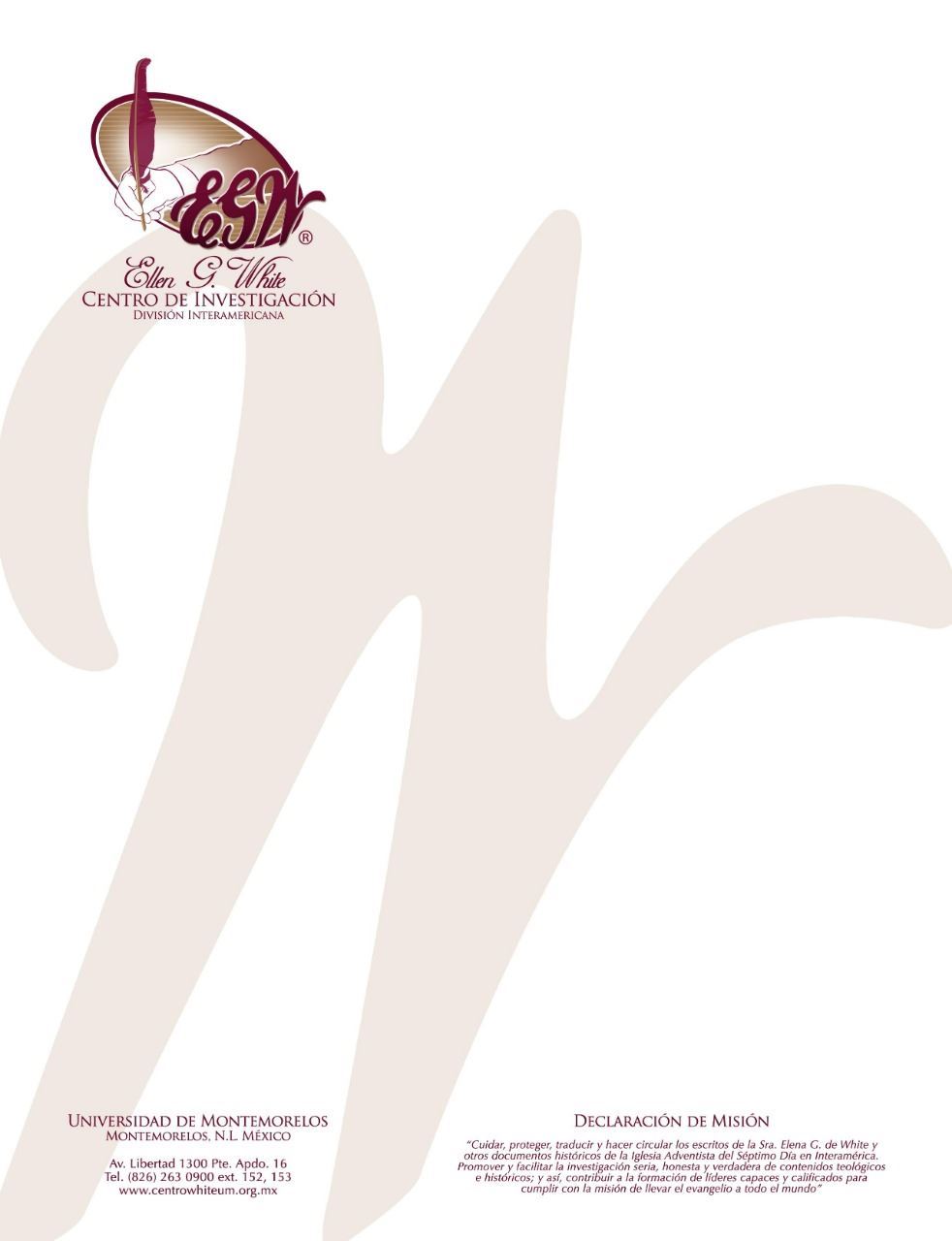 